Specjalny Ośrodek Szkolno- Wychowawczy w Żywcu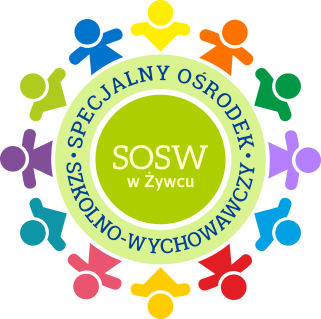                                                                           im. Marii GrzegorzewskiejIMIĘ I NAZWISKO DZIECKA………………………………………………………………...DATA I MIEJSCE URODZENIA………………………………………………………………IMIONA I NAZWISKA RODZICÓW………………………………………………………….MIEJSCE ZAMIESZKANIA…………………………………………………………………...NR PESEL………………………………………………………………………………………NR TELEFONU………………………………………………………………………………...PODANIE DO DYREKCJI SPECJALNEGO OŚRODKA SZKOLNO-WYCHOWAWCZEGO W ŻYWCU.                    Zwracam się z prośbą o przyjęcie mojego syna/córki …………………………do Grupy Rewalidacyjno-Wychowawczej przy Specjalnym Ośrodku Szkolno-Wychowawczym w Żywcu.    Żywiec, dnia ………………..                                                                            ……………………………………                                                                                                                             Podpis rodzica/prawnego opiekunaOŚWIADCZENIEJa, niżej podpisany/a:1.Oświadczam, że dane zawarte w podaniu są zgodne z prawdą i stanem faktycznym. Jestem świadomy/a odpowiedzialności prawnej, jaką ponoszę w przypadku podania nieprawidłowych danych.2.Wyrażam zgodę na gromadzenie, przetwarzanie i przekazywanie moich danych osobowych zbieranych na potrzeby rekrutacji, realizacji, sprawozdawczości, monitoringu i ewaluacji zadania przez organizatorów przedsięwzięcia.  Żywiec, dnia ………………..                                                                            …………………………………….                                                                                                                             Podpis rodzica/prawnego opiekunaWyrażam/nie wyrażam zgodę na publikację wizerunku mojego dziecka, nazwiska na materiałach umieszczanych w siedzibie Beneficjenta oraz stronie internetowej.Żywiec, dnia ………………..                                                                           .…………………………………….                                                                                                                             Podpis rodzica/prawnego opiekuna